Regulamin pikniku integracyjnego rodzicielstwa zastępczego organizowanego 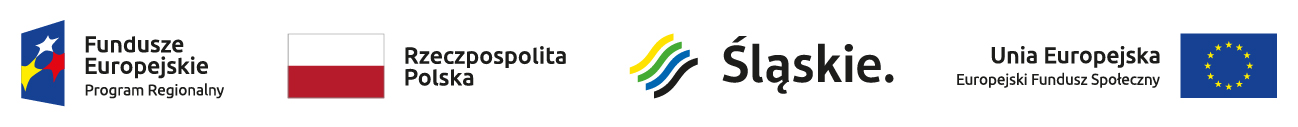 w ramach projektu pod tytułem Rodzina w Centrum współfinansowanego ze środków Europejskiego Funduszu Społecznego w ramach Regionalnego Programu Operacyjnego Województwa Śląskiego na lata 2014-2020 dla Osi Priorytetowej IX Włączenie Społeczne, Działanie 9.2 – Dostępne i efektywne usługi społeczne i zdrowotne, Poddziałanie 9.2.5 Rozwój Usług Społecznych przez Powiatowe Centrum Pomocy Rodzinie w Żywcu w dniu 19 czerwca 2022 roku.Postanowienia ogólneNiniejszy regulamin obowiązuje w trakcie trwania Pikniku w dniu 19 czerwca 2022 roku, w godzinach od 11.00 do 14.00.Regulamin dotyczy wszystkich osób, które w czasie trwania imprezy będą przebywać na terenie, na którym odbywa się Piknik to jest Amfiteatr Pod Grojcem w Żywcu.Każdy uczestnik Pikniku ma obowiązek stosować się do postanowień niniejszego regulaminu, decydując się na wzięcie udziału w Pikniku uczestnik akceptuje niniejszy regulamin.Celem regulaminu jest zapewnienie bezpieczeństwa poprzez określenie zasad zachowania się osób obecnych na Pikniku i korzystania przez nie z terenu, na którym odbywa się impreza, a także ze znajdujących na nim urządzeń.Podmiotem odpowiedzialnym za piknik jest Organizator.Organizatorem pikniku jest Powiatowe Centrum Pomocy Rodzinie w Żywcu.Zasady porządkowe obowiązujące podczas PiknikuPiknik ma charakter otwarty. Prawo wstępu ma każdy zainteresowany udziałem w Pikniku.Wstęp na Piknik jest bezpłatny.Osoby małoletnie uczestniczą w Pikniku pod opieką prawnych opiekunów oraz za wyłączną odpowiedzialnością osób, które sprawują nad nimi pieczę.Opiekun Prawny, Rodzic ponosi odpowiedzialność w przypadku gdy uczestnik Pikniku Rodzinnego wyrządzi szkodę osobom trzecim. Organizator nie przejmuje odpowiedzialności względem osób trzecich, w czasie przebywania na terenie wyznaczonym dla wydarzenia zwanego Piknikiem.Organizator nie sprawuje pieczy, opieki nad uczestnikami Pikniku Rodzinnego i nie odpowiada za mienie Uczestników pozostawione na terenie wydzielonym na wydarzenie.Uczestnicy Pikniku oraz wszystkie osoby, które znajdują się na terenie imprezy, mają obowiązek zachowywać się w sposób niezagrażający bezpieczeństwu innych osób obecnych na tej imprezie.Uczestnicy Pikniku oraz wszystkie osoby, które znajdują się na terenie imprezy, muszą stosować się do zaleceń przedstawicieli Organizatora, mających na celu zapewnienie bezpieczeństwa i porządku.Zakazuje się:niszczenia oznaczeń i tablic informacyjnych, nośników reklamowych, urządzeń i sprzętu znajdującego się na terenie imprezy;jakiegokolwiek działania mogącego stanowić zagrożenie dla życia, zdrowia lub bezpieczeństwa osób przebywających na terenie imprezy, a w szczególności rzucania jakichkolwiek przedmiotów;niszczenia trawników, krzewów i drzew znajdujących się na terenie imprezy;wnoszenia i posiadania w trakcie pikniku: broni lub innych niebezpiecznych przedmiotów, materiałów wybuchowych, wyrobów pirotechnicznych, napojów alkoholowych, materiałów pożarowo niebezpiecznych, środków odurzających lub substancji psychotropowych, ostrych przedmiotów itp.spożywania alkoholuwprowadzania zwierząt.Uczestnicy Pikniku mają prawo do korzystania z wyznaczonych pomieszczeń sanitarnych i są zobowiązani korzystać z nich wyłącznie zgodnie z ich przeznaczeniem. Obowiązuje w nich zakaz palenia.Przedstawiciele Organizatora są uprawnieni do wydawania poleceń porządkowych osobom zakłócającym porządek publiczny lub zachowującym się niezgodnie z regulaminem, a w przypadku niewykonania tych poleceń, wezwania ich do opuszczenia imprezy.Organizator utrwala przebieg Pikniku dla celów dokumentacji oraz promocji lub reklamy imprezy organizatora oraz sponsorów w przyszłych latach. Wizerunek osób przebywających na terenie Pikniku może zostać utrwalony, a następnie rozpowszechniany dla celów dokumentacyjnych, sprawozdawczych, reklamowych oraz promocyjnych. Decydując się na wzięcie udziału w Pikniku uczestnik jednocześnie wyraża zgodę na udostępnianie i przetwarzanie wizerunku uczestnika oraz znajdujących się pod jego opieką małoletnich.Organizator nie ponosi odpowiedzialności za skutki działania siły wyższej. Za siłę wyższą uznaje się zdarzenie będące poza kontrolą organizatora, które powoduje, że wykonanie zobowiązań jest niemożliwe lub może być uznane za niemożliwe ze względu na występujące okoliczności. Siłę wyższą stanowią w szczególności: warunki atmosferyczne, awarie lub zakłócenia pracy urządzeń dostarczających energię elektryczną, ciepło, światło, stan zagrożenia epidemiologicznego i tym podobne.Ze względu na stan zagrożenia epidemiologicznego w związku z zakażeniami wirusem SARS-CoV-2:zabrania się udziału w imprezie osobie chorej na Covid -19 lub wykazującej symptomy zakażenia wirusem SARS-CoV-2, takie jak: gorączka, kaszel, duszności, bóle mięśni, ból gardła i katar, biegunka i ból brzucha, wymioty, pogorszenie smaku i/lub węchu;uczestnik imprezy przyjmuje do wiadomości, że uczestnictwo w Pikniku wiąże się z ryzykiem zachorowania na Covid -19 i zwalnia Organizatora ze wszelkiej odpowiedzialności z tego tytułu.W sprawach nieuregulowanych w regulaminie stosuje się przepisy powszechnie obowiązującego prawa, w tym w szczególności Kodeksu cywilnego.Niniejszy regulamin jest dostępny na stronie internetowej Organizatora oraz na tablicy informacyjnej znajdującej się na terenie Pikniku.Regulamin obowiązuje w dniu 19 czerwca 2022 roku, w godzinach od 11.00 do 14.00